 Preveri rešitve nal. 6 A in 6 B iz učbenika str. 73, ki si jih naredil(a) v petek.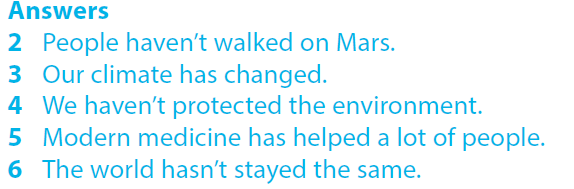 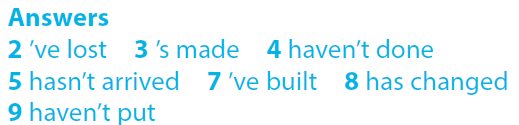 Naredi naloge v DZ str. 50, 51.  Še naprej vadi nepravilne glagole. Najprej jih ustno ob glasni izgovorjavi ponovi s pomočjo https://www.perfect-english-grammar.com/irregular-verbs.html . Nepravilne glagole se je treba naučiti tudi pravilno zapisovati. Vadi s pomočjo preglednice – lahko jo natisneš ali pa piši v zvezek. V vsakem primeru piši s pisalom na papir, ne tipkati. Napiši, poslikaj in pošlji na ang.writing@gmail.com .SLOVENEVERBPAST SIMPLEPAST PARTICIPLEbitibpostatibugriznitibzlomitibzačetibtolči, premagatibpriticizbraticstoriti, delatidpitidvozitidjestiepastifletetifpozabitifdatigitigrasti, gojitighraniti, obdržatikvedetikjahati, peljati sertečirzvonitirvidetisgovoritispetispotonitiskrastisplavatisvzetitzbuditiwnositi (obleko)wpisatiwzmagatiw